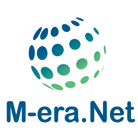 M-ERA.NET Call 2019Annex 1 to the Full-Proposal:Partner Profiles and CVsProject Acronym:      Project Coordinator:(Organisation and Country):Each partner is requested to contact the respective national/regional funding organisation before submission8. Profiles of consortium members Describe each partner team in the project and their qualification in the field of proposal, including their past experiences and expertise (last 5 years). Please provide a qualification profile (condensed CVs or presentation) of the involved personnel. Partner 1 (Coordinator):     Role in the project: Team qualification in the field of proposal:CV’s of Key Persons involved in the activities of the projectThe CV will present the main expertise in the field related to the scope of the project1st Key Person 2nd Key Person Relevant activities:Relevant activities in the field of thematic area:       Relevant activities in the field of the project:      Scientific activities:Relevant publications in the field of thematic area (maximum 5):      Relevant projects in the field of thematic area (maximum 5):      Relevant applied activities (for companies, e.g. product, process etc.):      Note: Duplicate the above tables for each partner and renumber accordingly.Partner 2:     Role in the project:Team qualification in the field of proposal:CV’s of Key Persons involved in the activities of the projectThe CV will present the main expertise in the field related to the scope of the project1st Key Person Relevant activities:Relevant activities in the field of thematic area:      Relevant activities in the field of the project:      Scientific activities:Relevant publications in the field of thematic area (maximum 5):      Relevant projects in the field of thematic area (maximum 5):      Relevant applied activities (for companies e.g. product, processes, etc.):      2nd Key Person Relevant activities:Relevant activities in the field of thematic area:      Relevant activities in the field of the project:      Scientific activities:Relevant publications in the field of thematic area (maximum 5):      Relevant projects in the field of thematic area (maximum 5):      Relevant applied activities (for companies e.g. product, processes, etc.):      Note: Provide the above information for all consortium members.First Name:Surname:Title:E-mail:Phone:Fax:Organisational web page of key person :Organisational web page of key person :http:      http:      http:      http:      http:      Personal web page:Personal web page:http:      http:      http:      http:      http:      First Name:Surname:Title:E-mail:Phone:Fax:Organisational web page of key person :Organisational web page of key person :http:      http:      http:      http:      http:      Personal web page:Personal web page:http:      http:      http:      http:      http:      First Name:Surname:Title:E-mail:Phone:Fax:Organisational web page of key person :Organisational web page of key person :http:      http:      http:      http:      http:      Personal web page:Personal web page:http:      http:      http:      http:      http:      First Name:Surname:Title:E-mail:Phone:Fax:Organizational web page of key person :Organizational web page of key person :http:      http:      http:      http:      http:      Personal web page:Personal web page:http:      http:      http:      http:      http:      